Ciao <NomeBambino1> e <NomeBambino2>,eccovi le istruzioni per giocare il Livello 2.Livello 2.Andate da mamma o papà e fatevi dare il kit necessario a portare a termine il livello. Il kit è costituito da:numero 5 fogli colorati per origami un blocchetto di fogli piccoli per effettuare delle proveun libro per imparare a realizzare gli origamimacchina fotograficaDovete scegliere uno o più animali del libro, immaginare una scena in cui inserirli e, dopo averli realizzati, ricostruire la scena e ritrarli con la vostra macchina fotografica. Una volta scattate le foto sceglieremo insieme le più belle di entrambi e le pubblicheremo su Facebook. Vi suggerisco di scattare tante foto perché poi pubblicheremo solo quelle venute meglio. Prima però di iniziare a fotografare dovete ripulire il tavolo di lavoro, riporre tutto ciò che non serve e buttare eventuali rifiuti nei contenitori per la raccolta differenziata: non deve rimanere nulla sul tavolo se non i vostri animaletti e la macchina fotografica.Attenzione! Il libro è uno solo e quindi lo dovete usare insieme: trovate voi il modo, senza rovinarlo e senza litigare. Ricordate: dovete collaborare.Se vi occorrono fogli di un colore particolare e non fanno parte del vostro kit potete scambiarli con l’altro: <NomeBambino1> puoi darne uno a <NomeBambino2> e chiederne un altro in cambio e viceversa.Obiettivi e punteggio:realizzare animali e scena 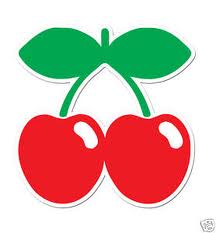 fotografare scena ordinare tavolo gettare rifiuti Nel Livello 2 potrete aggiudicarvi anche alcuni badge che vi consentono di incrementare ulteriormente i punteggi … ma solo se avrete dimostrato di possedere:capacità di collaborazione: aiutandovi a vicenda  senso pratico: sapendo chiedere aiuto ad un adulto per risolvere una situazione difficile creatività: realizzando una scena e dei personaggi originalicura dell’ambiente: gettando i rifiuti nei contenitori corretti Al completamento del Livello 2 sommeremo il numero di ciliegie e se, sommando i punti di entrambi, avrete raggiunto un punteggio complessivo di 60 ciliegie, pubblicheremo su Facebook anche la vostra foto, così tutti sapranno come siete stati bravi e avete lavorato bene insieme